No.Urut 		: -No.NIM	*		: Nama Lengkap*		: Program Studi*		: Tempat Lahir*		: Tanggal Lahir*		: Tahun Masuk*		:                                                                           No.SK Kelulusan	: -Nomor Ijazah		: -No.Transkrip		: -Total SKS*		: IPK*			: Judul TA (Indonesia)*	: Judul TA (Inggris)*	: Pembimbing 1*		:	 Pembimbing 2*		: Tanggal Yudisium*	: Dengan ini saya menyatakan bahwa data yang tertulis di lembar validasi ini adalah data benar *) Wajib Diisi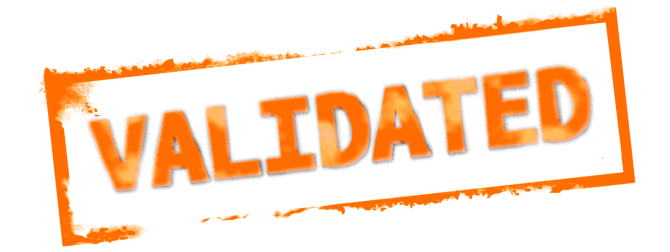 